How ToMake a Field requiredOn an existing formOpen Application Setup, choose in Advanced Setup: Forms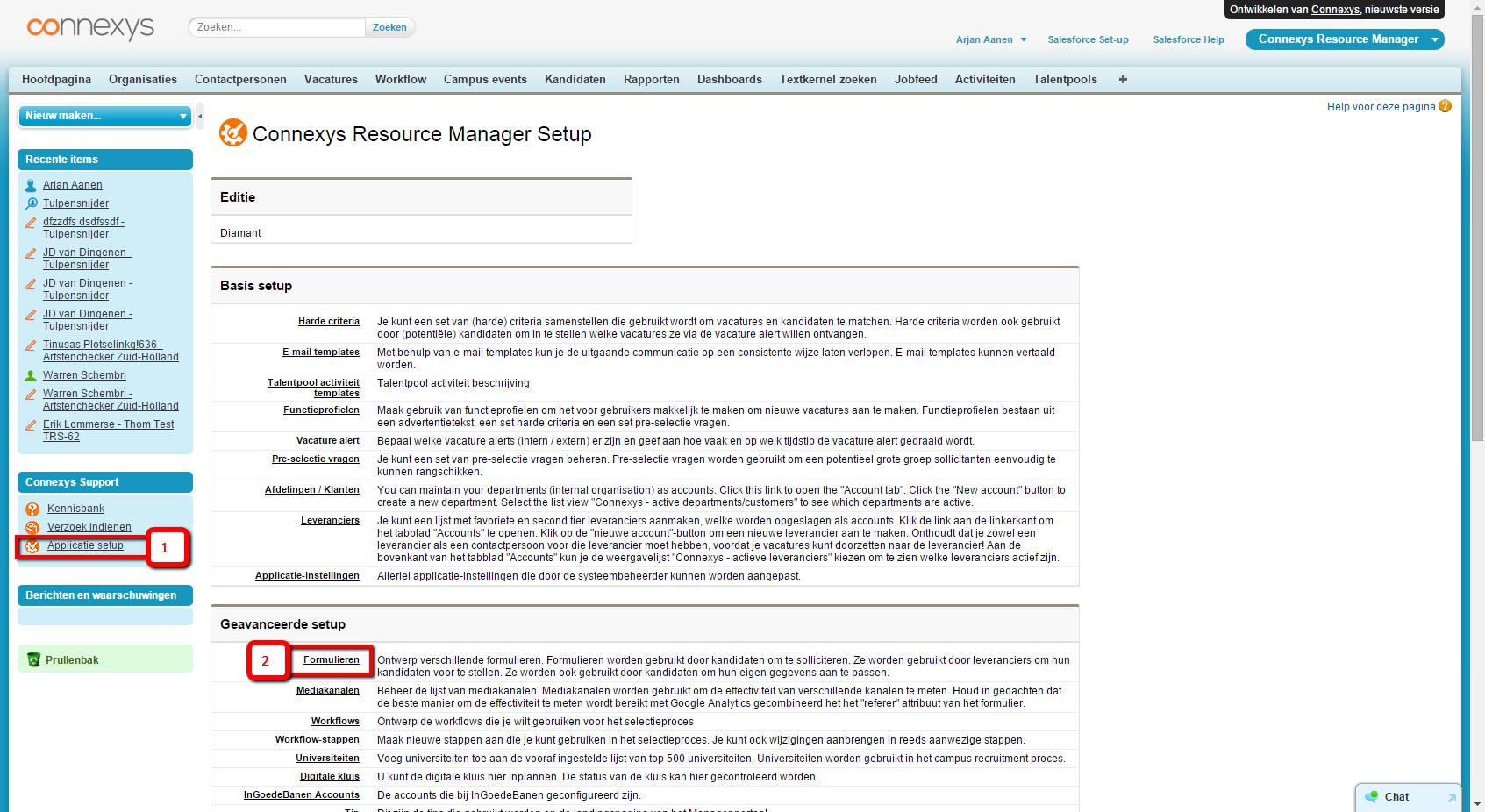 Choose the form.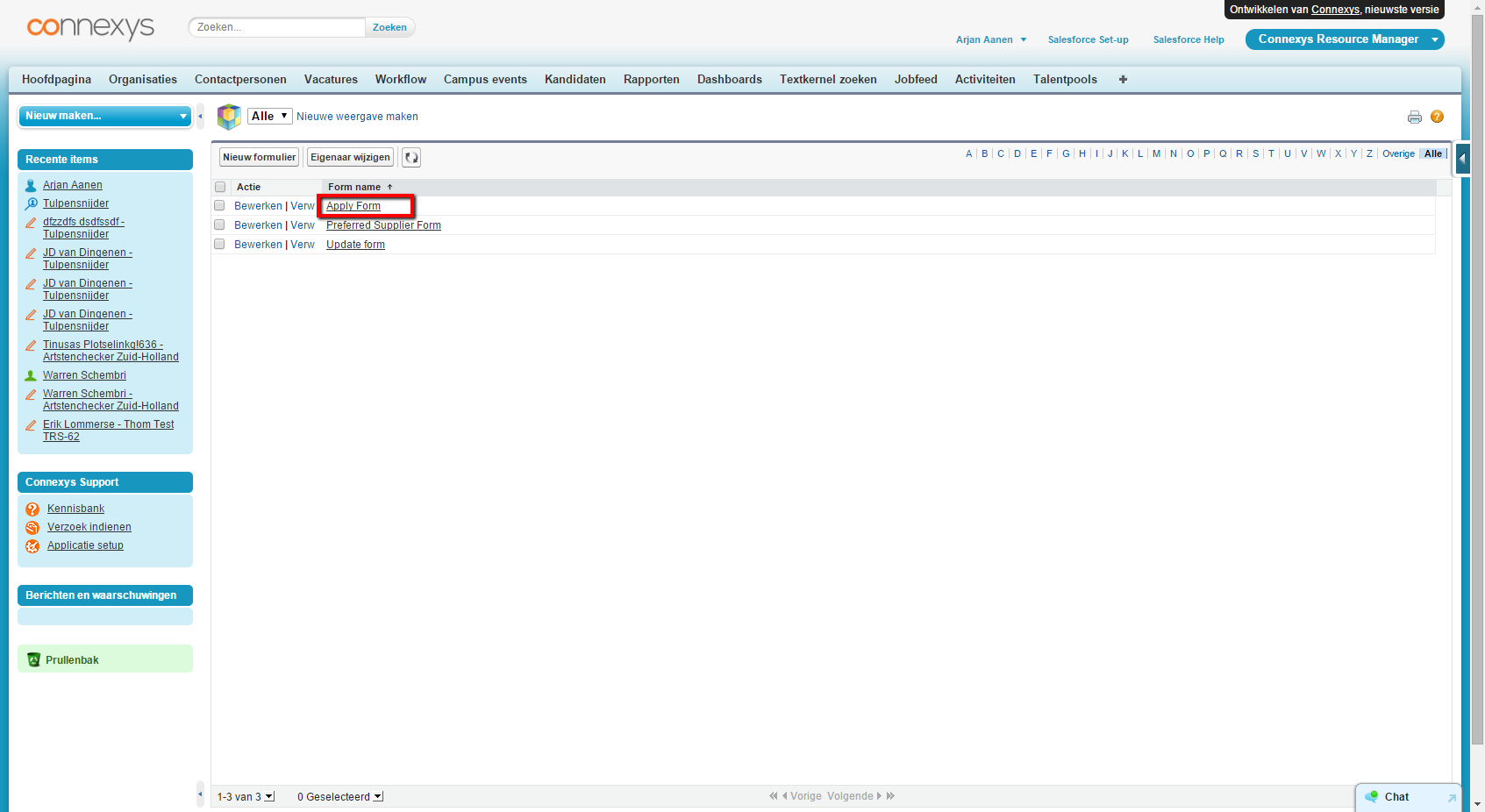 Navigate to the layout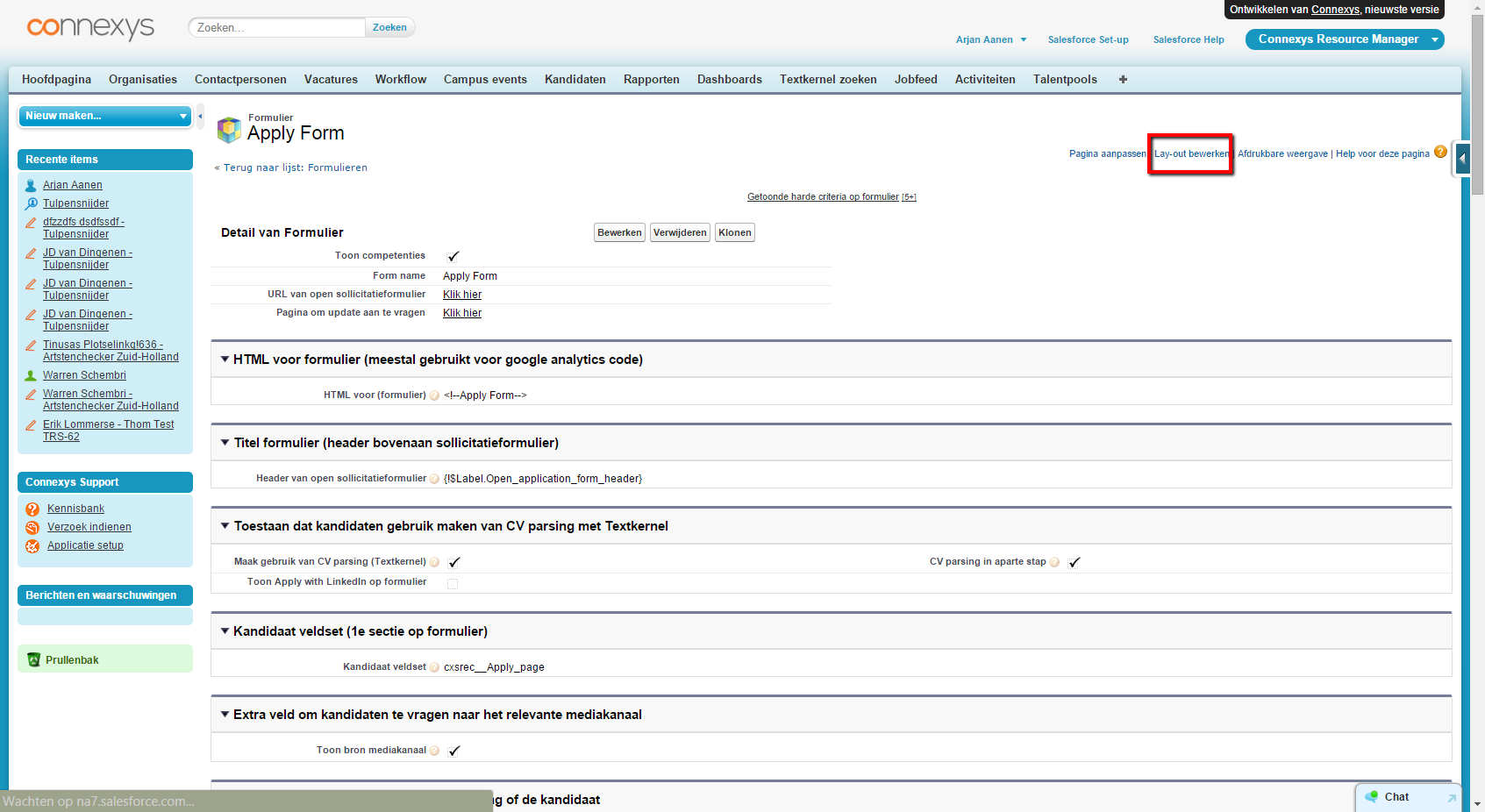 Scroll down, find the field, and click the edit icon  ‘properties’.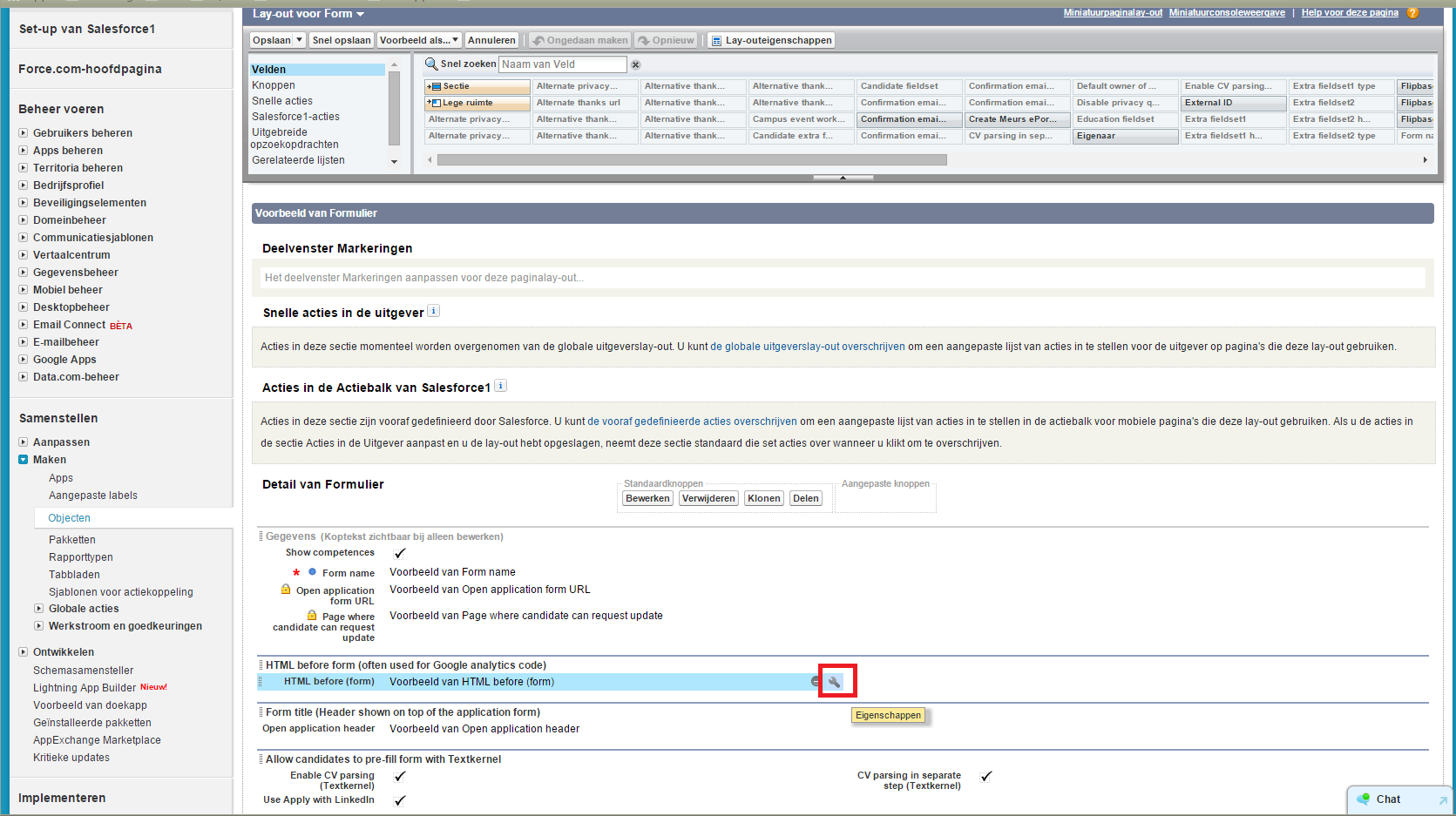 Check: required. 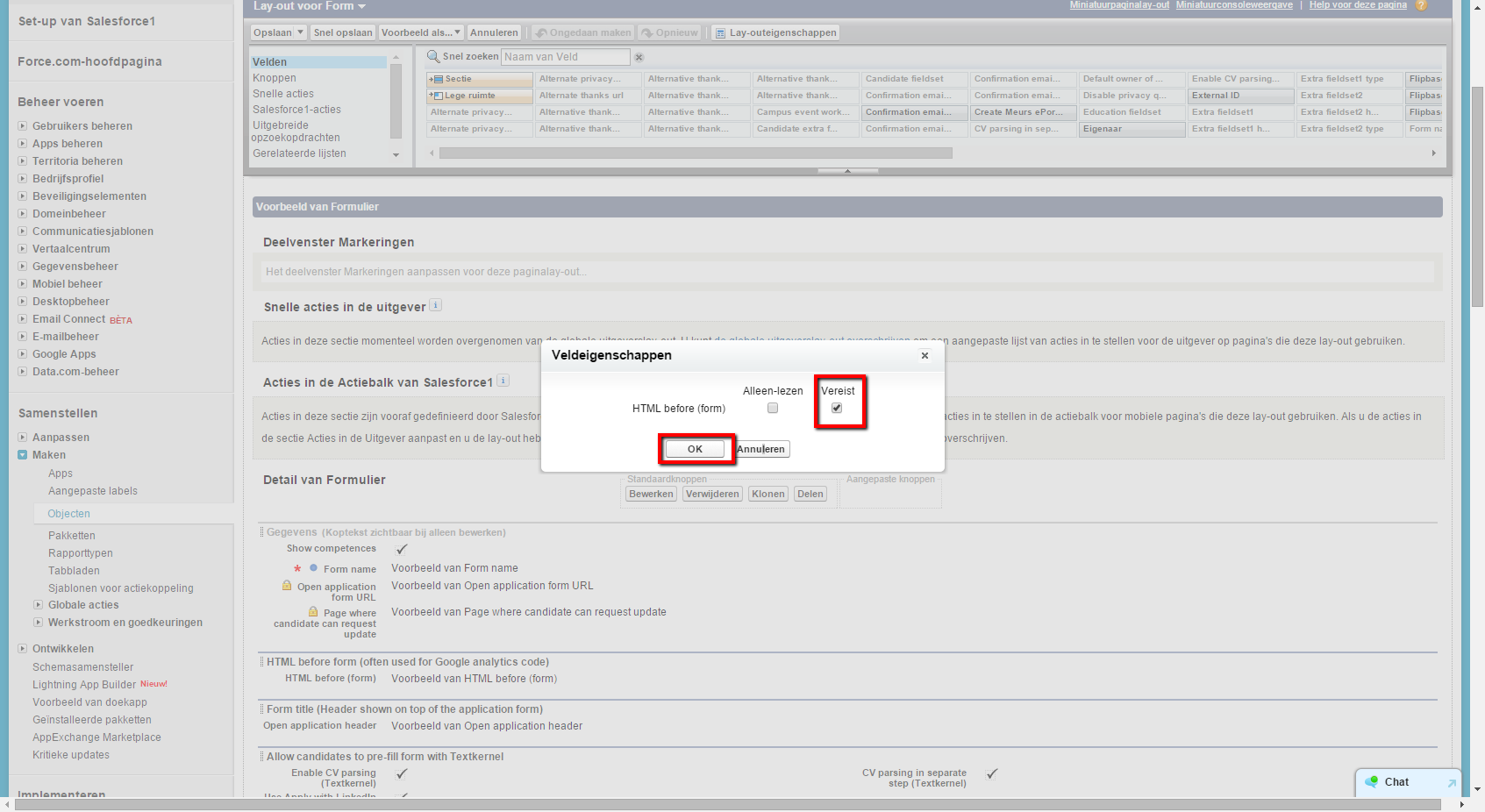 Now the field is set required, and will show red on the form.